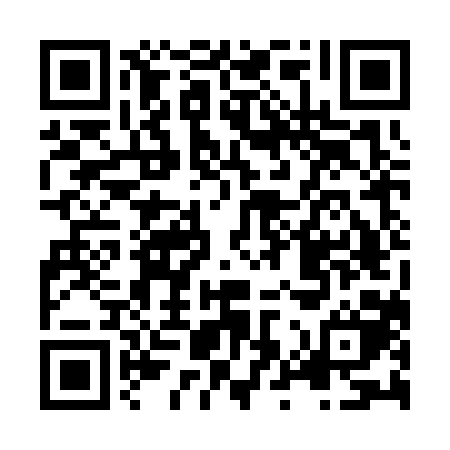 Ramadan times for Bloomfield, AustraliaMon 11 Mar 2024 - Wed 10 Apr 2024High Latitude Method: NonePrayer Calculation Method: Muslim World LeagueAsar Calculation Method: ShafiPrayer times provided by https://www.salahtimes.comDateDayFajrSuhurSunriseDhuhrAsrIftarMaghribIsha11Mon5:095:096:2112:293:496:366:367:4412Tue5:095:096:2112:283:486:356:357:4313Wed5:105:106:2112:283:486:356:357:4214Thu5:105:106:2212:283:486:346:347:4115Fri5:105:106:2212:283:486:336:337:4116Sat5:105:106:2212:273:486:326:327:4017Sun5:115:116:2212:273:486:326:327:3918Mon5:115:116:2212:273:486:316:317:3819Tue5:115:116:2212:263:486:306:307:3720Wed5:115:116:2312:263:476:296:297:3721Thu5:115:116:2312:263:476:296:297:3622Fri5:115:116:2312:263:476:286:287:3523Sat5:125:126:2312:253:476:276:277:3424Sun5:125:126:2312:253:466:266:267:3425Mon5:125:126:2312:253:466:266:267:3326Tue5:125:126:2312:243:466:256:257:3227Wed5:125:126:2412:243:466:246:247:3128Thu5:125:126:2412:243:456:236:237:3129Fri5:125:126:2412:233:456:236:237:3030Sat5:135:136:2412:233:456:226:227:2931Sun5:135:136:2412:233:456:216:217:281Mon5:135:136:2412:233:446:206:207:282Tue5:135:136:2412:223:446:206:207:273Wed5:135:136:2512:223:446:196:197:264Thu5:135:136:2512:223:436:186:187:265Fri5:135:136:2512:213:436:186:187:256Sat5:135:136:2512:213:436:176:177:247Sun5:145:146:2512:213:426:166:167:248Mon5:145:146:2512:213:426:156:157:239Tue5:145:146:2612:203:426:156:157:2210Wed5:145:146:2612:203:416:146:147:22